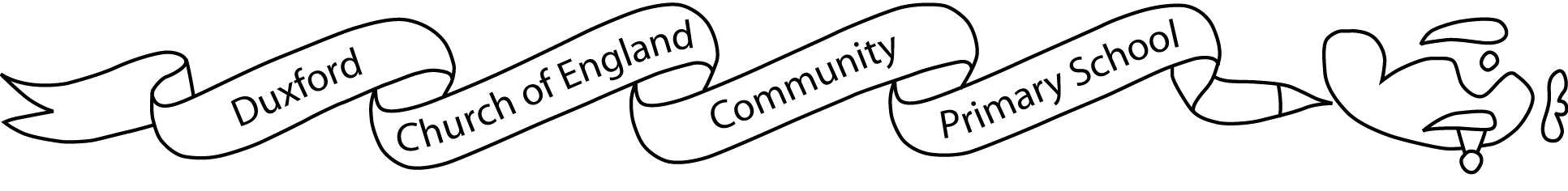 	Airwaves 16th January 2020	                                                                                                                                       No. 18Dear Parents and CarersIn school this week..On Thursday, the children enjoyed a fantastic music assembly from The Rock and Pop Foundation.“I liked the music – it was very loud” – pupil from Blackbirds class. Hot ChocolateThis week’s children enjoying hot chocolate to celebrate their continued good choices and behaviour are Etta from Sheldrakes, Oskar from Lapwings, Oscar from Puffins, Kirsty from Blackbirds, Vivaan from Wrens, Roman from Hawks, Lily from Skylarks.  Well done everyone!Science ClubMiss Hobbs' KS2 science club started last week. They have looked at forces by making catapults and surface tension by seeing how many drops of water will fit onto a penny. Next week, they will be investigating how washing-up liquid makes things clean! At this time, the club is by invite-only. If this half-term goes well, Miss Hobbs will open it up to more pupils. In the meantime, here are some fun and cheap science experiments that you can do with your children at home: http://www.sciencekids.co.nz/experiments.htmlPupils’ Collective Worship GroupA group of volunteers from Year 5 and 6 have taken over the planning and delivery of Tuesday morning assemblies. This week their assembly involved a dramatisation of Jesus’ baptism by John the Baptist. Well done to Finley, Murray, Jayme-Lea, Milena, Ashleigh and Will.Coming up ….Bake SaleIt’s Spitfires turn to raise money for their chosen charity.  Please see the letter attached.School Meal There’s still time for parents (or another family member) from Years 1 and 4 to book a school meal on Thursday 23 January.  As well as the standard school menu priced at £3.35, the kitchen are offering adults butternut squash soup and crusty bread for £2.35.  This comes highly recommended by school staff!  Bookings needed by Tuesday 21st please.Don’t forget…IllnessUnfortunately we seem to have been hit with a tummy bug, mainly in years 3 and 4.  Please can we remind parents that children should stay off school for 48 hours from their last incident.ClubsThere are a few spaces for Gym, Stage Dance and Multisports.  Please ask for details in the office.Suzanne Blackburne-Maze
HeadteacherEvery week we will be including a top tip to help you support your child with Maths or English.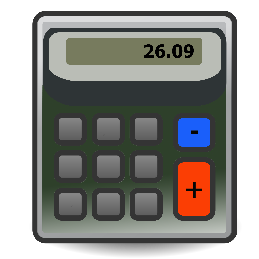 The DX Club are getting ready for our next Holiday Club during February Half Term. We have spaces for up to 30 children each day.   We will be open from Monday 17th February to Friday 21st February.  Early Bird prices of just £23.80 per child per day (or £15 per child per half day) are available until 31st January November.  Normal prices are £28 per child per day and £17.50 per child per half day.To register your family and book spaces, please use the following:https://thedxclub.magicbooking.co.uk/Account/Login Please get in contact with Lisa Wood on 07855 225267 or email thedxclub@hotmail.co.ukLunches for week beginning Monday  20th JanuaryDiary DatesMeat Free MondayTuesdayWednesdayThursdayFridayRedVegan sausage rollBBQ ChickenToad in the HoleItalian meatballsSalmon fingerYellowTomato and basil quicheSouthern fried quorn wrapQuorn Toad in the HoleCheesy broccoli pastaQuorn dippersBlueCheese wrapHam wrapEgg mayo rollChicken mayo rollTuna and cucmber baguetteFriday 7th FebruaryFriday 7th FebruaryYr6 + Reception weighing and measuring.Wednesday 12 FebruaryWednesday 12 FebruaryYear 5+6 trip to the Museum of East AngliaYear 6 SATs meeting – 5.30pmFriday 14 FebruaryFriday 14 FebruaryWinter Sports Day Monday 17 – Friday 21 FebruaryMonday 17 – Friday 21 FebruaryHalf-termMonday 24 – Thursday 27 FebruaryMonday 24 – Thursday 27 FebruaryYear 6 BikeabilityFriday 28 FebruaryFriday 28 FebruaryMid-Year reportsWednesday 4 MarchWednesday 4 MarchParents EveningThursday 5 MarchThursday 5 MarchParents EveningWednesday 11 MarchWednesday 11 MarchYear 6 Maths Café -9.00amWednesday 25 MarchWednesday 25 MarchKS2 Production – details to followThursday 26 MarchThursday 26 MarchKS2 Production – details to followWednesday 1 AprilWednesday 1 AprilSpring term closesThursday 2 and Friday 3 AprilThursday 2 and Friday 3 AprilTraining DaysMonday 20 AprilMonday 20 AprilSummer term startsFriday 8th  MayFriday 8th  MayMay DayMonday 25 to Friday 29 MayMonday 25 to Friday 29 MayHalf-termTuesday 21 JulyTuesday 21 JulySummer term closesThursday 3 and Friday 4 September 2020Thursday 3 and Friday 4 September 2020Training DaysMonday 7 SeptemberMonday 7 SeptemberAutumn term startsMonday 26 to Friday 30 October Monday 26 to Friday 30 October Half-termFriday 18 DecemberFriday 18 DecemberAutumn term closesMonday 4 January 2021Monday 4 January 2021Training DayTuesday 5 JanuaryTuesday 5 JanuarySpring term startsMonday 15 to Friday 19 FebruaryMonday 15 to Friday 19 FebruaryHalf termFriday 26 MarchFriday 26 MarchSpring term closesMonday 12 AprilMonday 12 AprilTraining DayTuesday 13 AprilTuesday 13 AprilSummer term startsMonday 31 May to Friday 4 JuneMonday 31 May to Friday 4 JuneHalf-termMonday 7 JuneMonday 7 JuneTraining DayFriday 23 JulyFriday 23 JulySummer term closes